颜色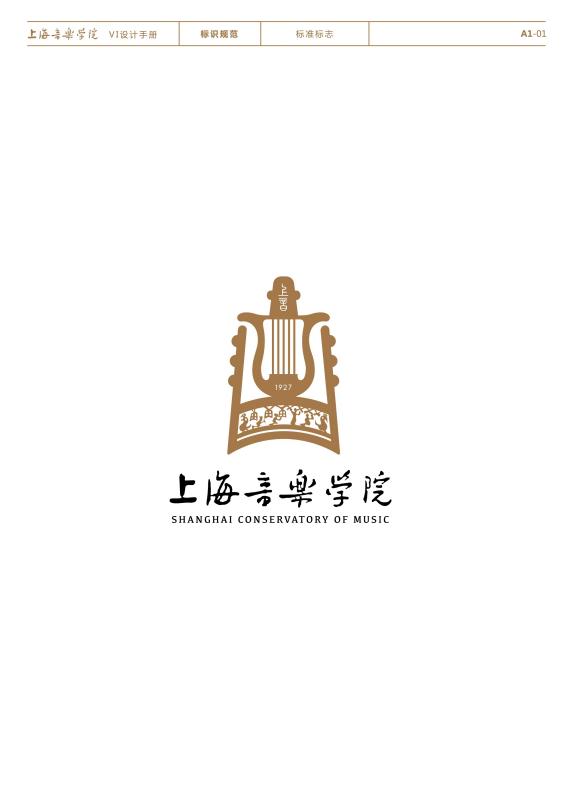 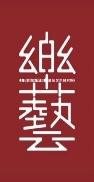 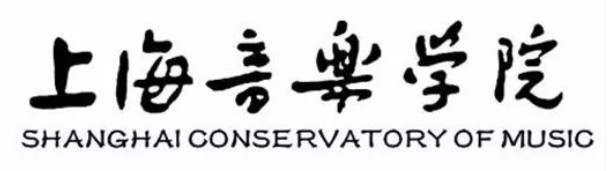 博 士 后 出 站 报 告中文标题xxxxxxxxx英文标题xxxxxxxxx姓    名 ：           学    科 ：           研究方向 ：           合作导师 ：           年  月  日摘要、关键词Abstract、Key Words目录正文附录（如有）参考文献